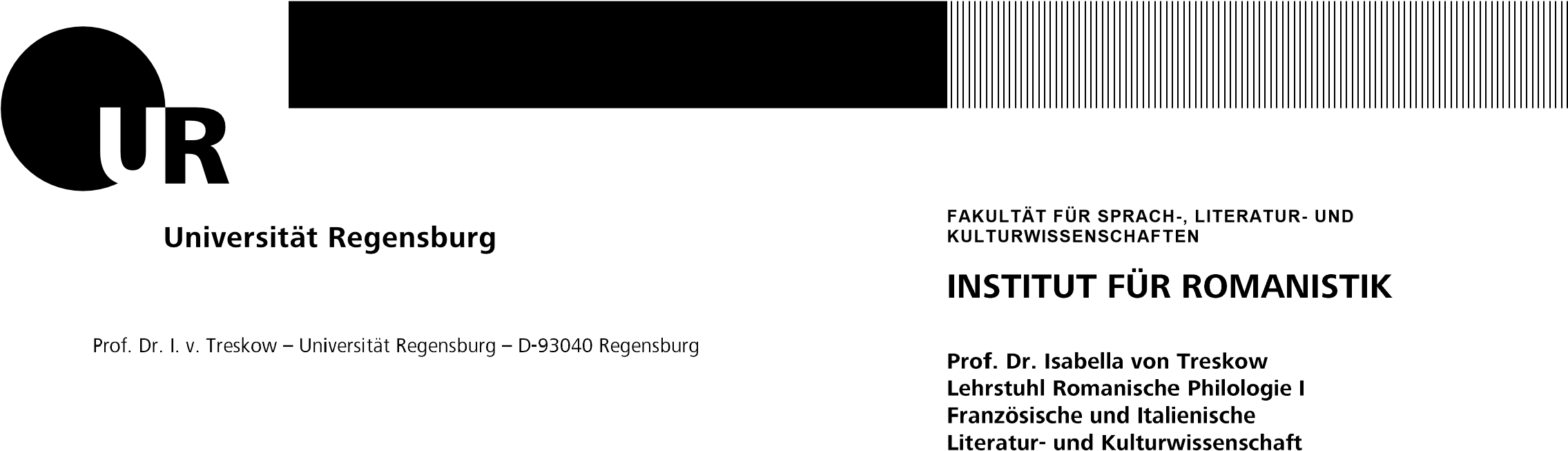 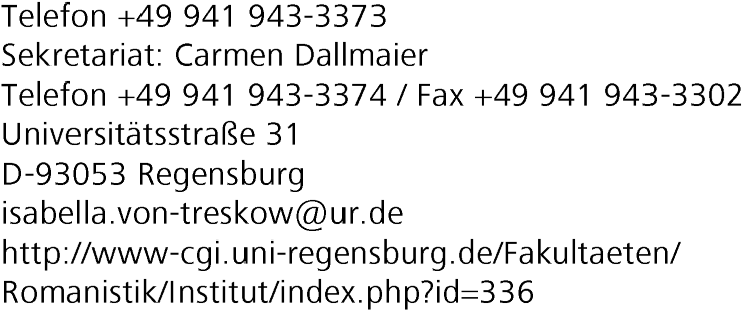 23. November 2022Informationen zur Wohnungssuche in Regensburg für Studierende im MasterstudiengangInterkulturelle Europa-Studien / Option FerraraLiebe Studierende,die Wohnungssituation ist in Regensburg für Studierende aus allen Himmelsrichtungen (und nicht nur für Studierende) außerordentlich schwierig. Die Stadt ist beliebt, die Unterkünfte sind rar. Daher sollte man die Suche auf keinen Fall nur auf Regensburg beschränken, sondern auch Siedlungen, Dörfer und kleine Städte des Umkreises in Betracht ziehen. Hier finden Sie einige Hinweise, die Ihnen weiterhelfen:Erste Anlaufstation für ausländische Studierende ist das International Office der Universität Regensburg.Unterkunft - Universität Regensburg (uni-regensburg.de)Zuständig ist Frau Melanie Steindl. Ihre Kontaktdaten finden Sie auf der folgenden Seite: Kontakte und Zuständigkeiten im International Office - Universität Regensburg (uni-regensburg.de)Website des Studentenwerks Niederbayern / Oberpfalz (STWNO-Link):Zimmerbörse (stwno.de)Eine Liste sämtlicher Studentenwohnheime finden Sie hier:Wohnheime des Studentenwerks in Regensburg (uni-regensburg.de)Das Netzwerk der Interkulturellen Europastudien (IKE) hat eine eigene Facebook-Gruppe von Studierenden für Studierende zur Hilfe bei der Wohnungssuche: Wohnungsbörse der internationalen Studiengänge - Uni Regensburg | FacebookWohngemeinschaften lassen sich am besten unter „Wg-gesucht“ finden:WG Zimmer Wohnungen Wohnungssuche WG Suche WG Wohnung vermieten WG Nachmieter Zwischenmiete : WG-Gesucht.deBeachten Sie ansonsten die Angebote der Stadt Regensburg zur kurzfristigen Unterbringung als eine Art Übergangslösung: Unterkunft buchen | tourismus.regensburg.deWeitere Internetseiten zur Wohnungssuche sind folgende:Immobilienanzeigen - MittelbayerischeWohnung Regensburg mieten - wohnungsboerse.netGünstige Wohnung mieten in 93047 Regensburg | Wohnungssuche Mietwohnungen (meinestadt.de)Halten Sie die Augen offen! In den Gebäuden der Universität gibt es immer wieder Aushänge zu Unterkunftsmöglichkeiten. Auch Zeitungen oder soziale Netzwerke wie Instagram oder Facebook zeigen stets neue Angebote an.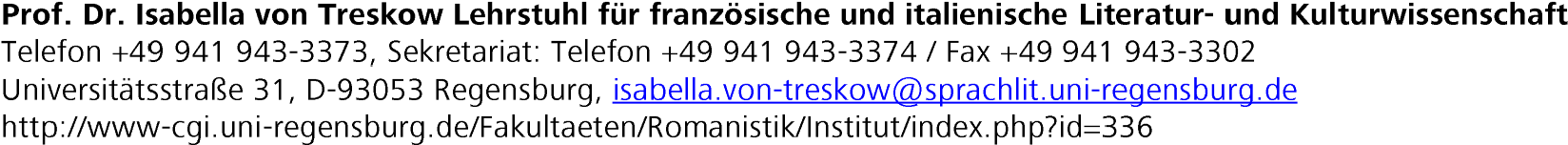 